MINISTÈRE DE L’ÉDUCATION NATIONALE, DE LA JEUNESSE ET DES SPORTS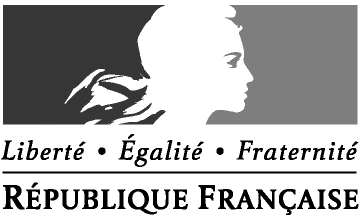 MINISTÈRE DE L’ENSEIGNEMENT SUPÉRIEUR, DE LA RECHERCHE ET DE L’INNOVATIONRendez-vous de carrière année scolaire 2021-2022 : compte-rendu (modèle 5B bis : psychologues de l’éducation nationale)Prénom de l’agent :					Nom :Date de naissance :			Corps et grade :					Échelon :Établissement/organisme :Appréciation littérale de l’évaluateur sur la valeur professionnelle de l’agent(10 lignes maximum)Prénom et nom de l’évaluateur :Qualité :Date et signature (avec tampon si possible) :Observations de l’agent*(10 lignes maximum)*Cette partie doit obligatoirement être renseignée par l’agent (si pas d’observations particulières, inscrire « Pas d’observations »)Date et signature de l’agent :Cadre réservé au ministre de l’éducation nationale, de la jeunesse et des sportsAppréciation finale sur la valeur professionnelle de l’agent L’ensemble des éléments précédents est communiqué à l’agentNiveau d’expertiseÀ consoliderSatisfaisantTrès satisfaisantExcellentCompétences professionnelles et technicitéPour les DCIO :Organiser le fonctionnement du CIO dont ils ont la responsabilité et veiller à sa gestionContribution à l’activité du servicePour les DCIOApporter l’expertise de la spécialité Psy-EN EDO dans les différentes instances où la situation des adolescents et des jeunes adultes est examinéeCapacités  relationnelles et aptitude à travailler en équipePour les DCIOVeiller à l’organisation de contacts réguliers entre Psy-EN de la spécialité EDO et leurs partenaires internes et externes  à l’éducation nationaleAptitude à l’animation d’équipe, à l’animation de réseau et/ou à la conduite de projet (le cas échéant)Pour les DCIOConforter la place du CIO en tant que structure de proposition, d’expertise et de conseil aux établissements et autorités académiquesÀ consolider SatisfaisantTrès satisfaisantExcellent